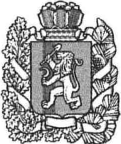 АДМИНИСТРАЦИЯ БОГУЧАНСКОГО РАЙОНАП О С Т А Н О В Л Е Н И Е04.10.2019				с. Богучаны			      № 965 - пВ связи с кадровыми изменениями, руководствуясь ст. 7, 43, 47 Устава Богучанского района Красноярского края,ПОСТАНОВЛЯЮ:В постановление администрации Богучанского района от 20.10.2017 №1162-п «Об утверждении Порядка комплектования образовательных организаций, реализующих образовательную программу дошкольного образования, находящихся на территории муниципального образования Богучанский район» внести следующие изменения:п.3 изложить в новой редакции: «3. Контроль за исполнением настоящего постановления возложить на заместителя Главы Богучанского района по социальным вопросам И.М. Брюханова.».Контроль за исполнением настоящего постановления возложить на заместителя Главы Богучанского района по социальным вопросам 
И.М. Брюханова.Постановление вступает в силу со дня его подписания и подлежит размещению на официальном сайте администрации Богучанского района в информационно-телекоммуникационной сети «Интернет».И.о. Главы Богучанского района	                                            Н.В. Илиндеева